Как сделать танк из гофрированной бумаги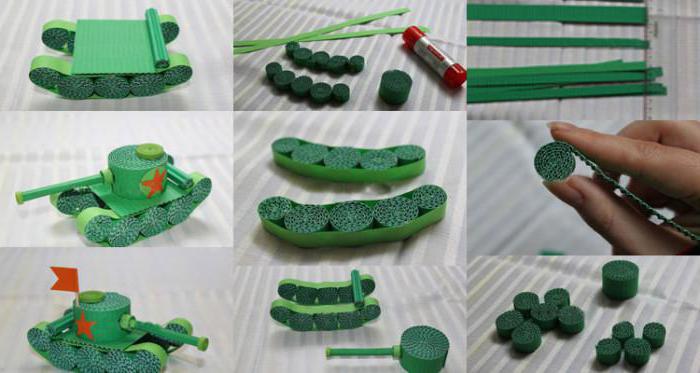 1. Берем любые три цвета волнистой бумаги. Можно подобрать цвета военного танка — зеленый, болотный, песочный.Изготавливаем гусеницы машины.Чтобы скрутить моточки из бумаги, нужно воспользоваться каким-то стержнем для удобства. Это может быть как специальный крючок для квиллинга с прорезью на конце для вставки бумаги, так и любой заменитель, например зубочистка, стержень от шариковой ручки или деревянная шпажка.Наматывают колеса разной величины, уменьшая диаметр к краям гусеницы. Краешек прикрепляется на ПВА к последнему витку. 2. После изготовления ряда колес, их склеивают между собой и оборачивают двумя слоями гофрированной бумаги. Получились гусеницы танка.3. Затем приклеивается платформа в виде квадрата, на которую отдельно изготавливается башня из более толстой полоски бумаги.4. На трубочку с двух концов также немного наматывается полоска бумаги и приклеивается, как пушка к боку башни. Мелкие детали добавляются по желанию: звезда, флаг, люк и др.5. Для прикрепления длинного дула лучше всего пользоваться клеевым пистолетом или вставить стержень, например кусок проволоки или зубочистку, воткнув ее в корпус башни. Танк готов!Другие варианты изготовления танков.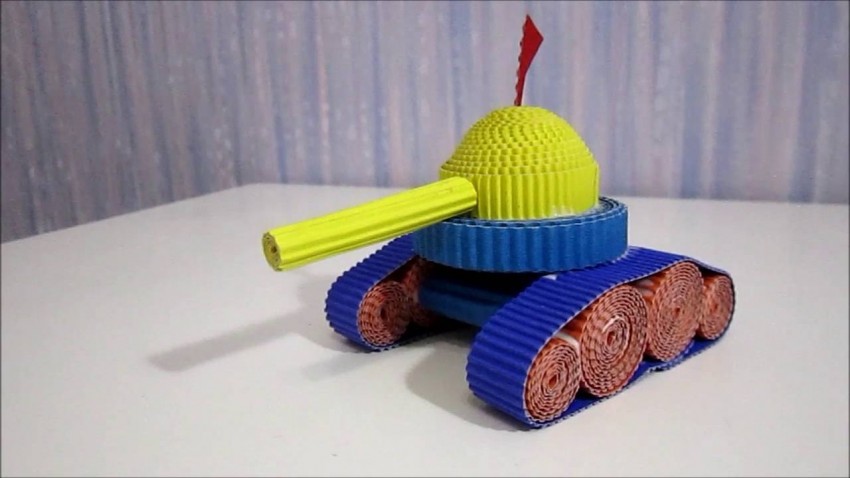 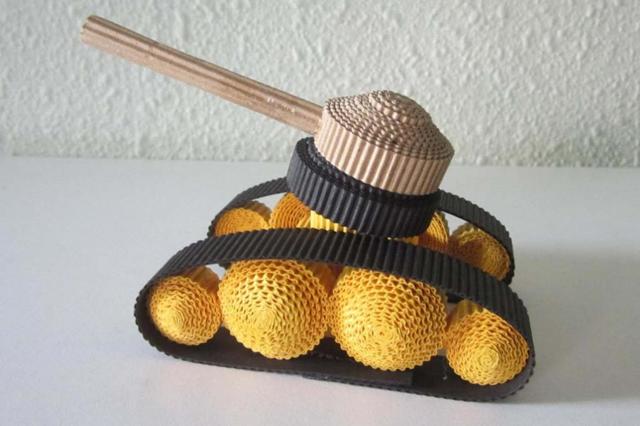 